Заместителю Председателя Правительства РФГоликовой Т.А.Заместитель председателя комитета Совета Федерации по аграрно-продовольственной политике и природопользованию Сенатору Российской ФедерацииЗленко Е.Г.Председателю комитета Государственной Думы по просвещению Казаковой О.М.Первый заместителю председателя комитета Государственной Думы по просвещениюЛантратовой Я.В.Председателю комитета Государственной Думы по вопросам семьи, женщин и детей Останиной Н.А.Заместителю председателя комитета Государственной Думы по охране здоровья Куринному А.В.От ФИО,Эл.почта Уважаемая/ый ИО (чиновника)!Мне стало известно, что в мае 2021 года Министерством просещения РФ выпущено письмо № ГД-1158/01 от 17.05.2021 (за подписью Д. Глушко) о том, что должна быть открыта федеральная программа и запущен сайт, где будет происходить автоматическая обработка меню для начальной школы.В соответствии с письмом все российские школы должны быть подключены к системе автоматизированного мониторинга питания, что позволит родителям контролировать качество питания ребенка в школе. Это один из инструментов для удаленной проверки меню школы.В России уже создана цифровая платформа автоматизированного мониторинга питания. Размещенные на сайтах школ меню анализируются в режиме реального времени (ссылка на сайт федерального проекта: http://xn--80afhjabb0ajcdecrl4ah.xn--p1ai/)."Таким образом, каждый родитель может получить информацию о питании своего ребенка и проконтролировать его качество. В настоящее время на этой платформе находятся свыше 35 тысяч школ, это 91% от общего количества школ в нашей стране", - сказал первый замминистра просвещения России Александр Бугаев 01 марта 2022 г. ( https://sn.ria.ru/20220301/shkola-1775863552.html).Я считаю такую инициативу очень полезной. Информация, которую родители смогут получить, очень важна для родителей, т.к. цены на рационы по госконтрактам в Москве не изменились с августа 2021 г., а в последние 3 месяца произошел огромный скачок цен на продукты питания. Автоматический анализ меню, доступный всем родителям, покажет нам, не нарушают ли операторы питания требования, установленные федеральным законодательством. К сожалению, в сфере социального питания часто происходят различные нарушения, что я, как ответственный родитель, считаю недопустимым и хочу отслеживать этот вопрос, т.к. это прямая угроза здоровью моих детей.Поручение (письмо № ГД-1158/01 от 17.05.2021 за подписью Д. Глушко) имеет федеральный уровень, а значит, должно исполняться всеми образовательными организациями РФ. Но, к сожалению, в базе школ, подавших данные для федеральной программы автоматической обработки меню, школа моего ребенка отсутствует. Я заинтересована в реализации данного проекта, поэтому прошу Вас обратить внимание на неисполнение образовательными организациями московского региона вышеназванного письма, так как ни одна школа, подведомственная Департаменту образования и науки г.Москвы, не приняла участие в данной федеральной программе (приложение №1 «оперативная сводка по регионам»).Приложение на 3 л.С уважением,Дата, подписьПриложение № 1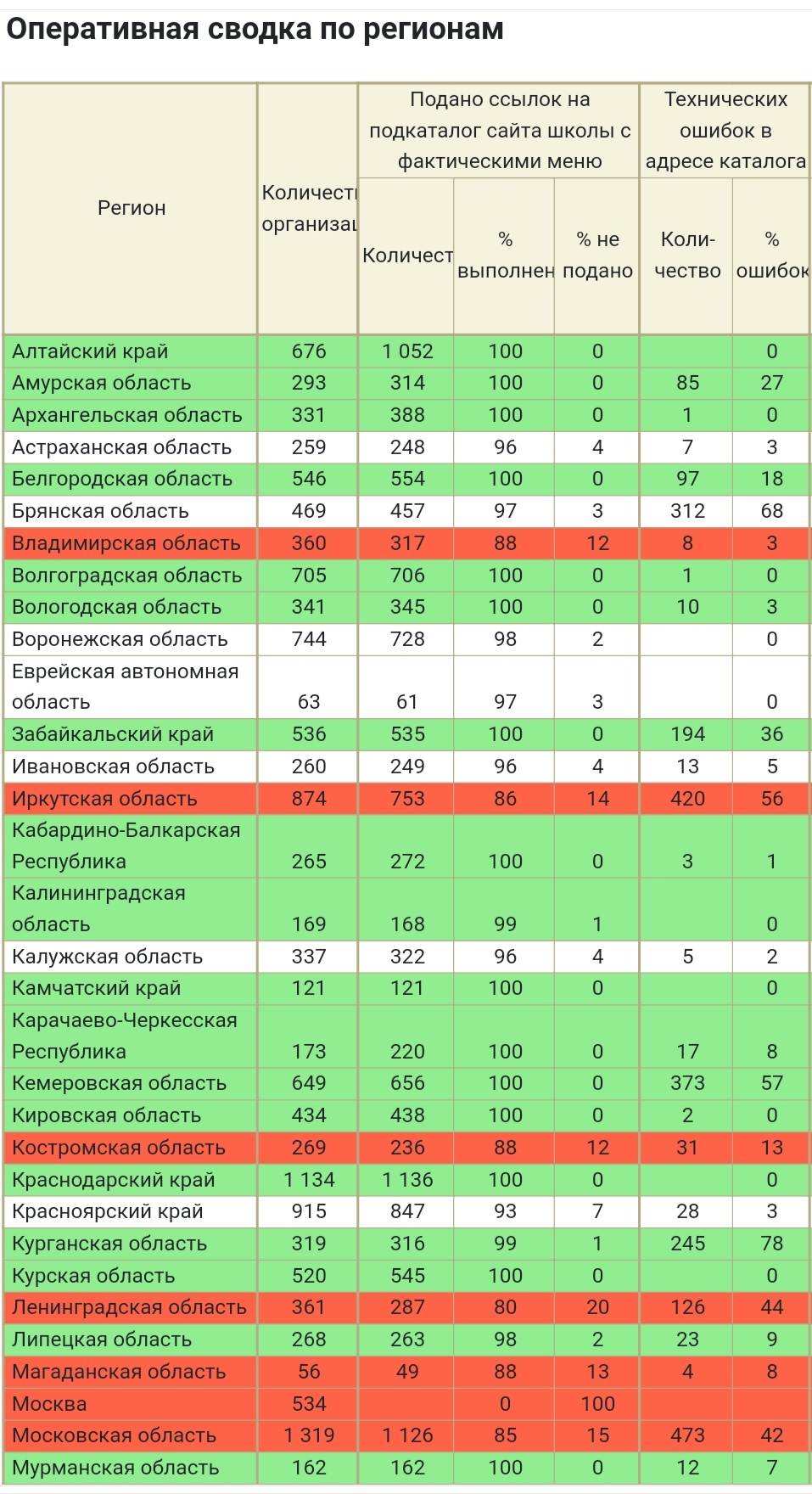 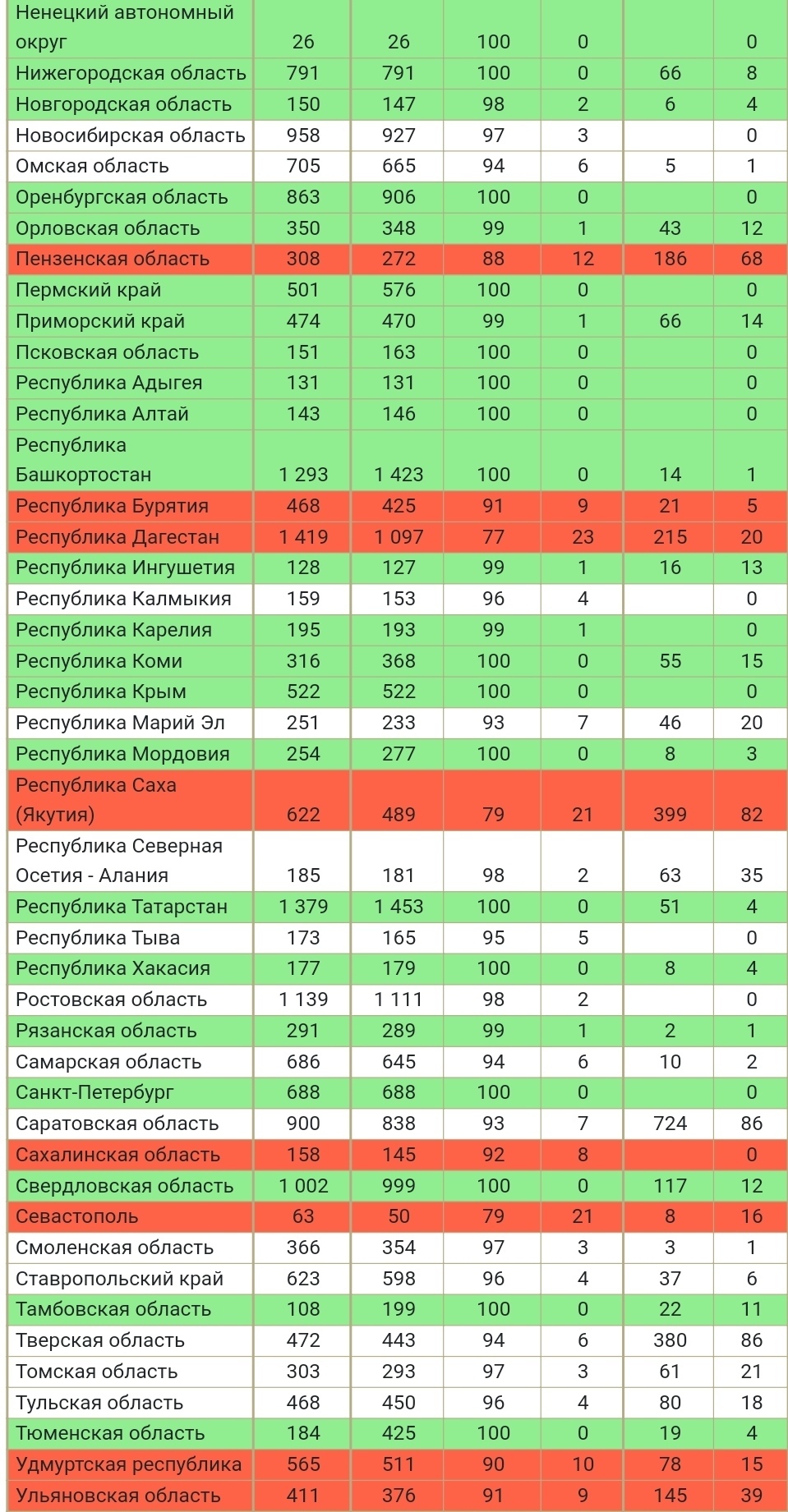 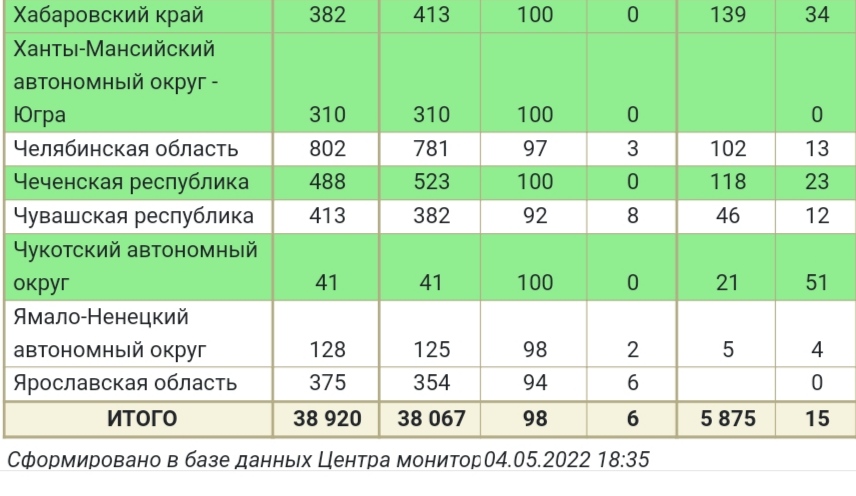 